Hillstone SNMP 配置指南CLIinterface + 接口manage snmpsnmp-server managersnmp-server port 161snmp-server engineID “string”snmp-server group group-name v3 { noauth | auth | auth-enc} [ read-view
read-view] [ write-view writeview]snmp-server user user-name group group-name v3 remote remote-ip
[ auth-protocol { md5 | sha} auth-pass [ enc-protocol { des | aes} enc-pass]]snmp-server host “host-name” version 1 community “string” rosnmp-server host“host-name” version 2c community “string” rosnmp-server host “host-name” version 3snmp-server trap-host “host-name” version 1 community “string” port 162snmp-server trap-host “host-name” version 2c community “string” port 162snmp-server trap-host “host-name” version 3 user “string” engineID “string” port 162WEB在接口下开启SNMP功能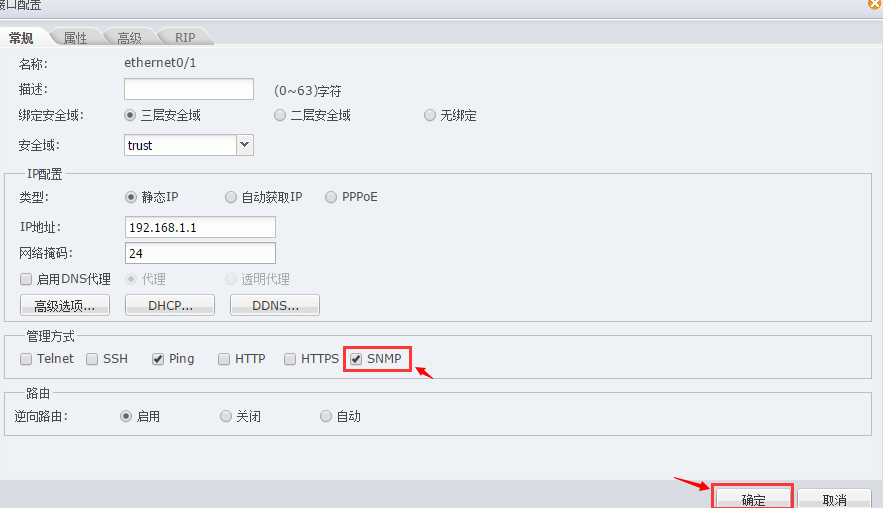 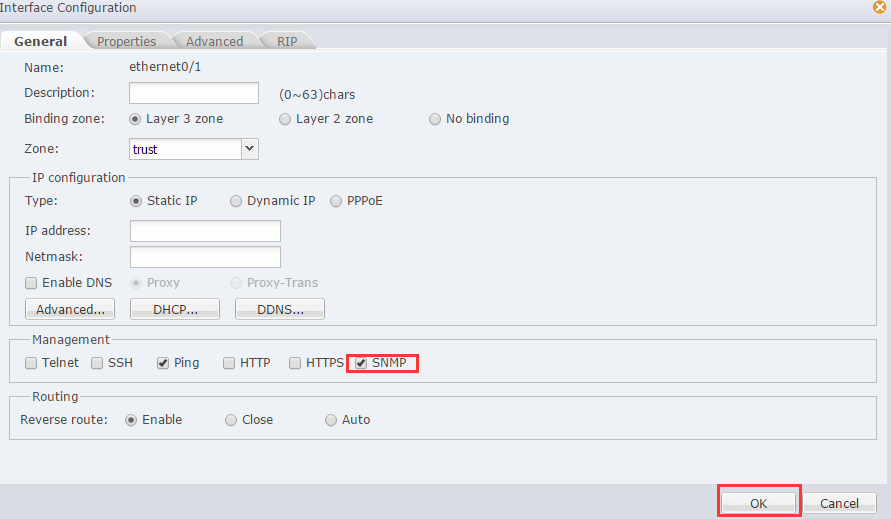 开启SNMP代理功能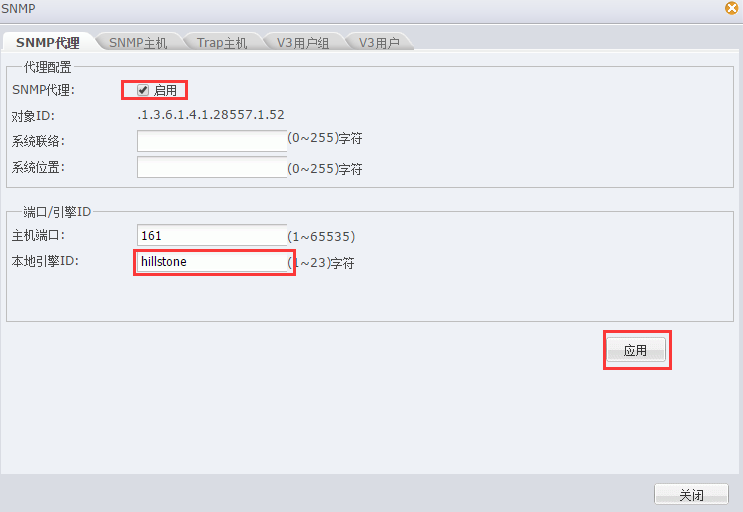 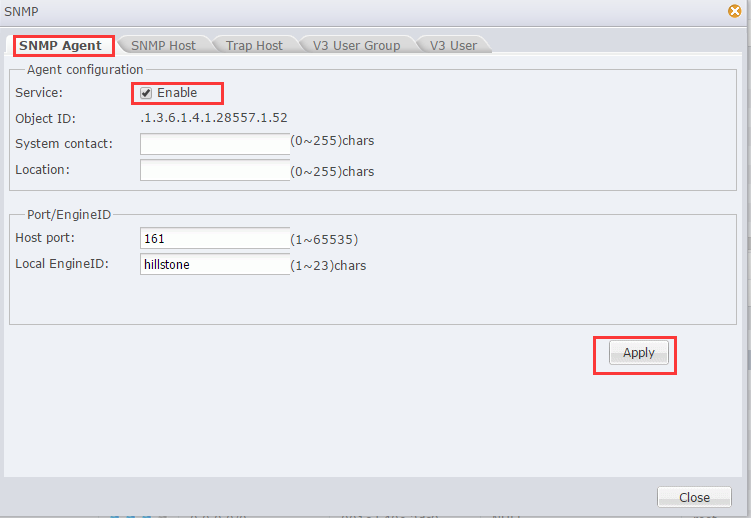 添加SNMP V1主机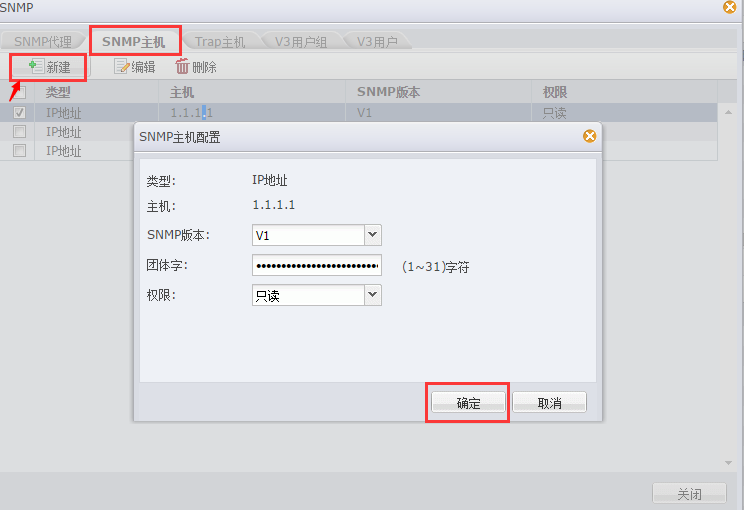 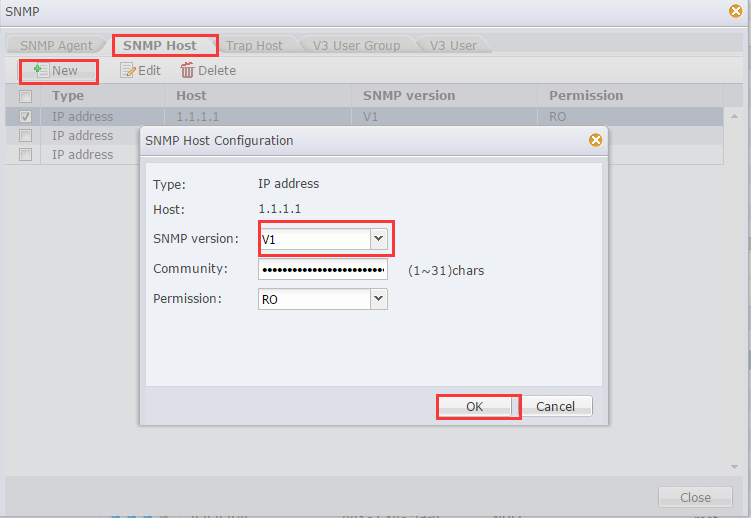 添加SNMP V2主机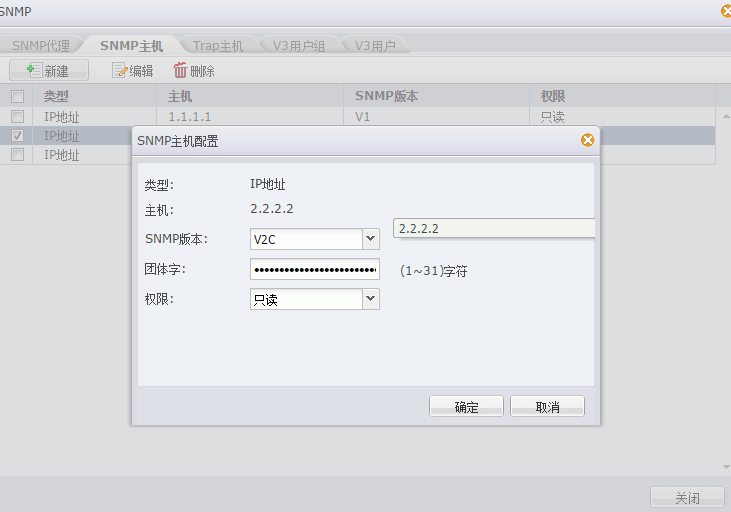 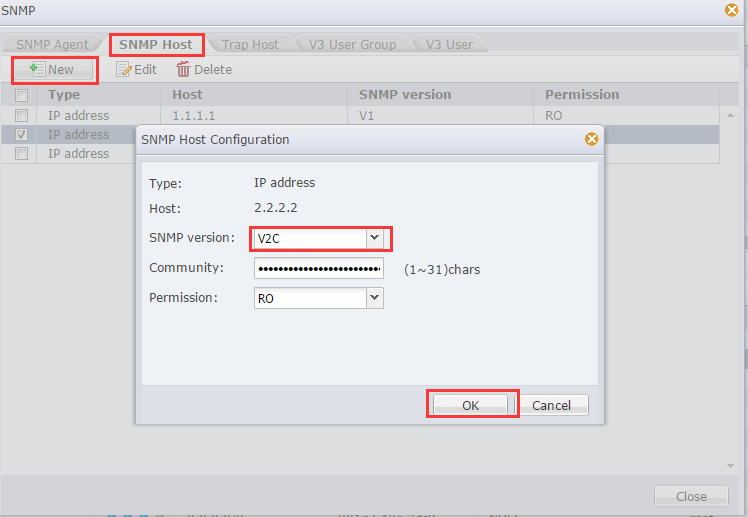 添加 SNMP V1 trap主机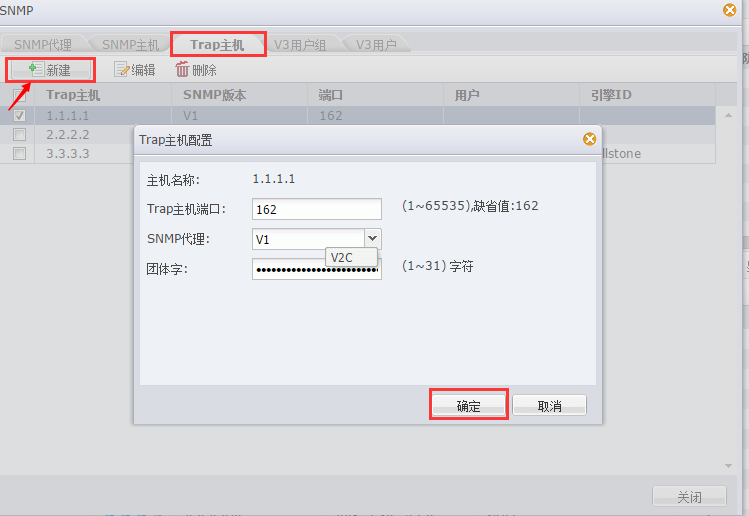 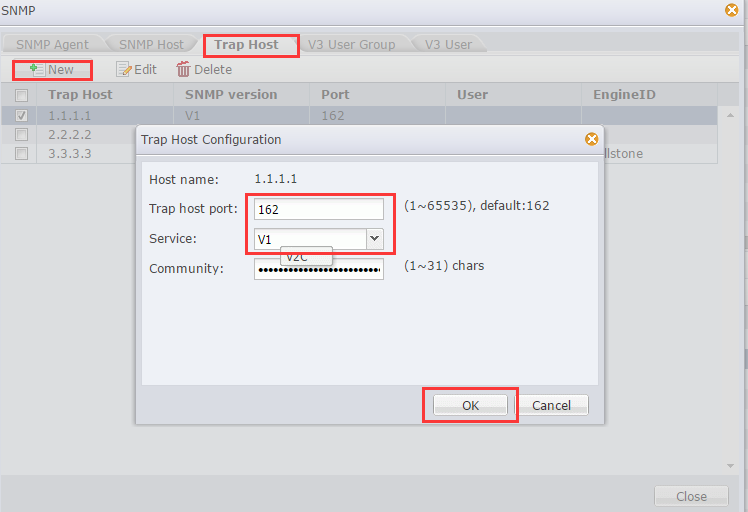 添加 SNMP V2 trap主机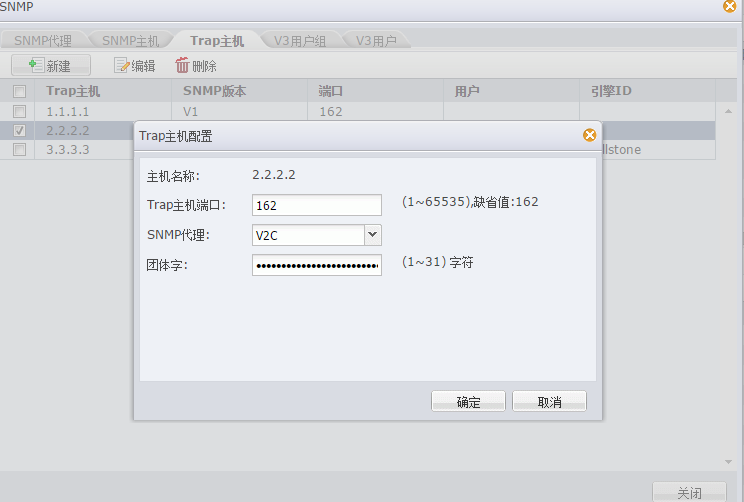 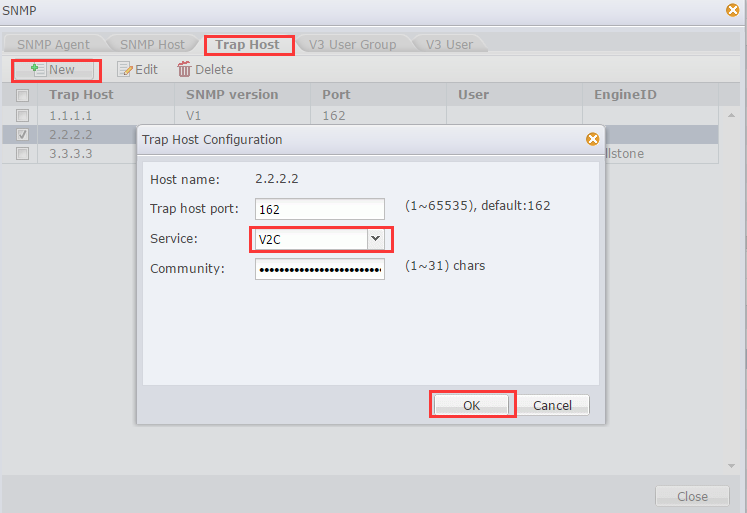 添加 SNMP V3 trap 主机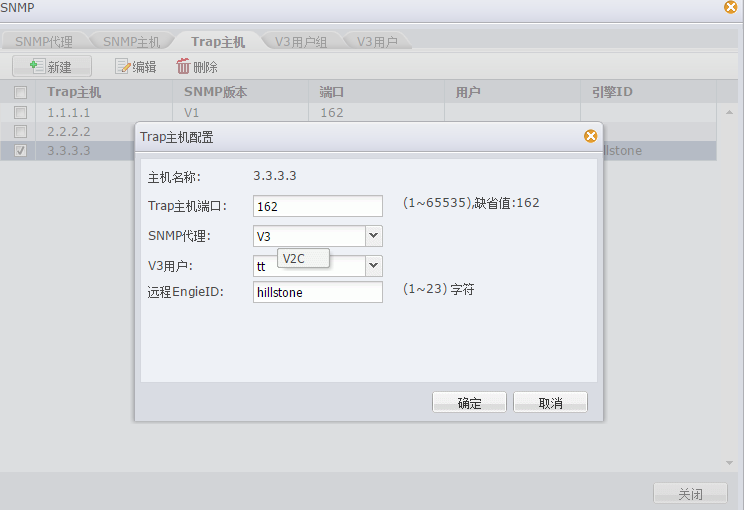 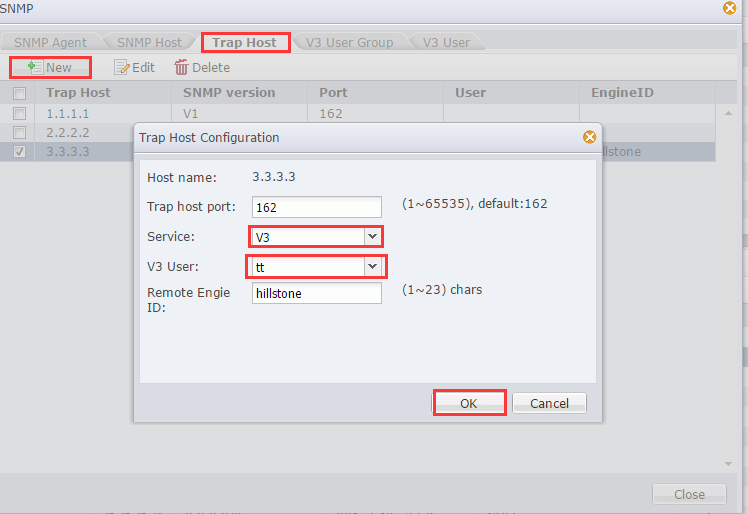 添加SNMP V3用户组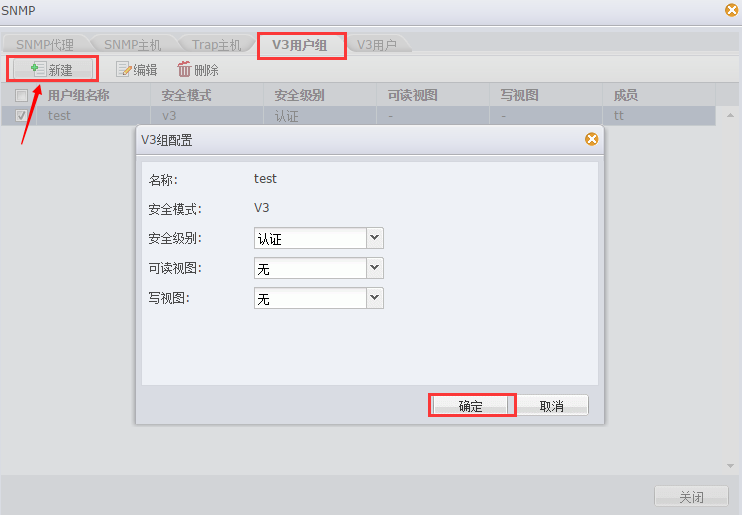 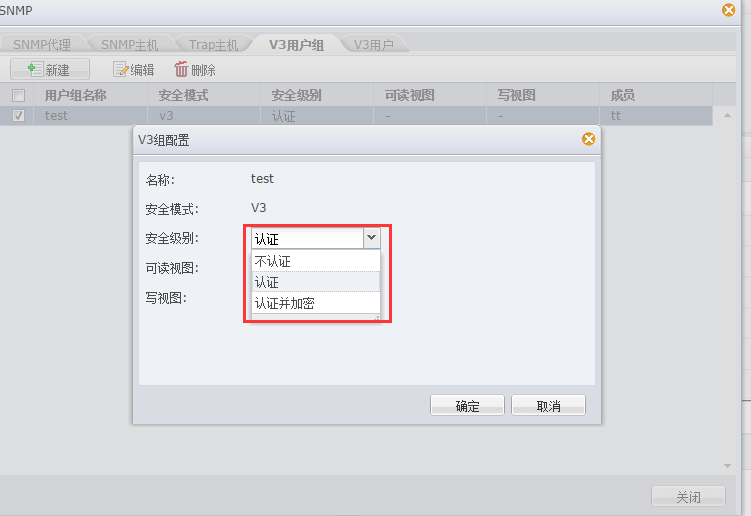 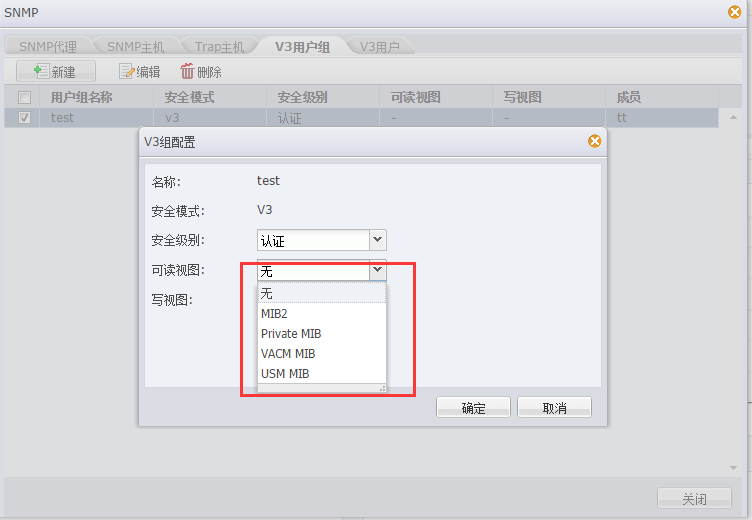 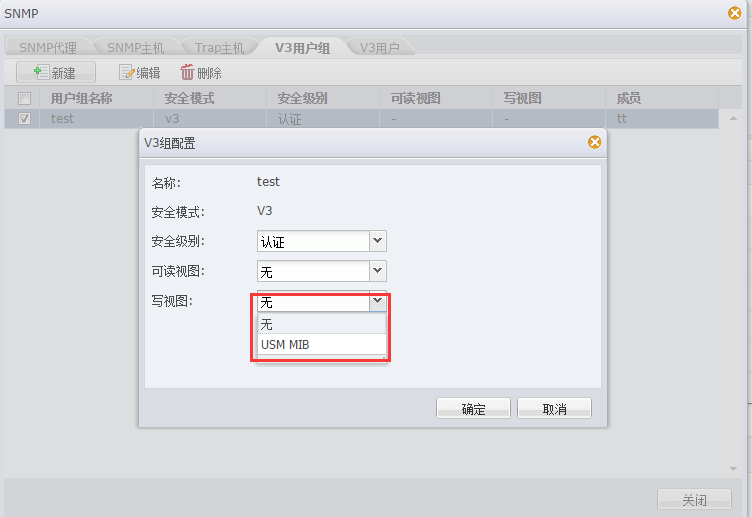 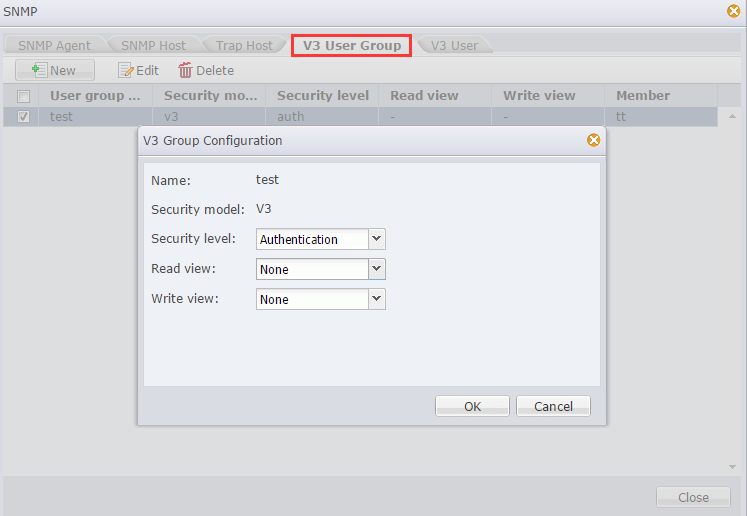 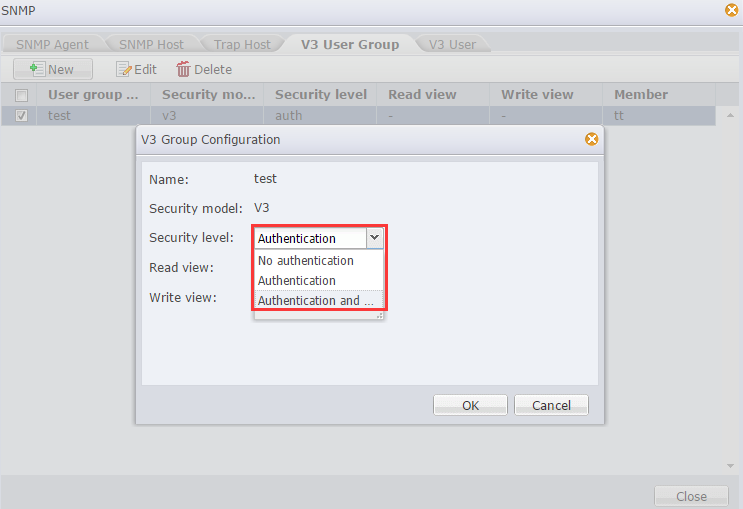 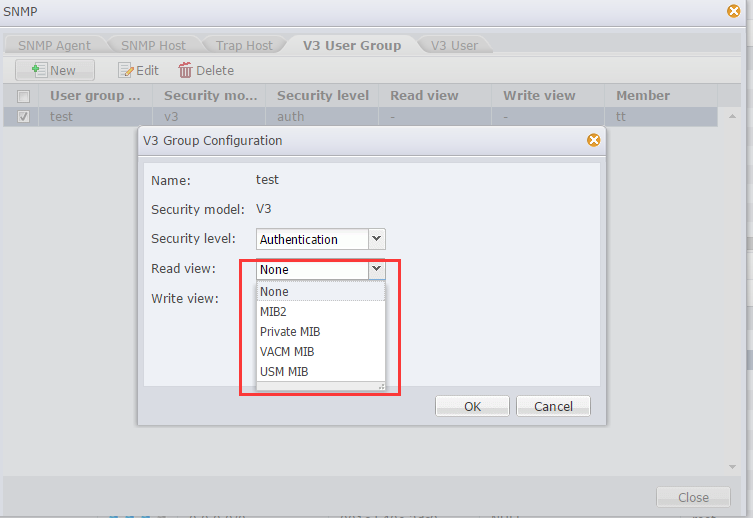 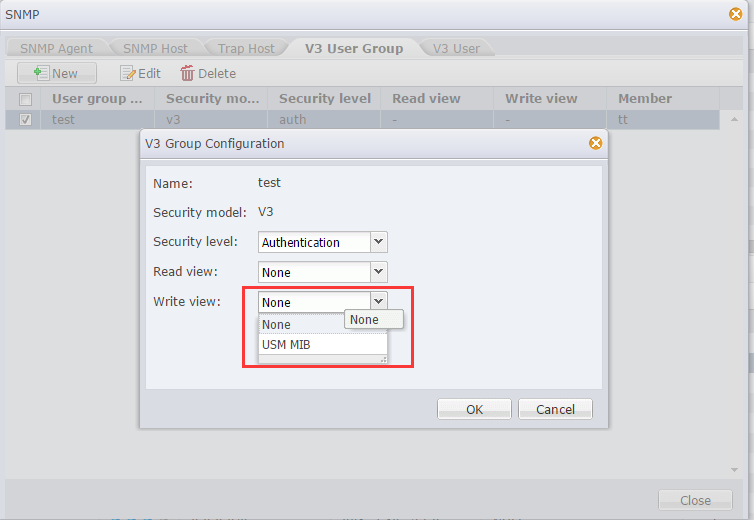 添加 SNMP V3用户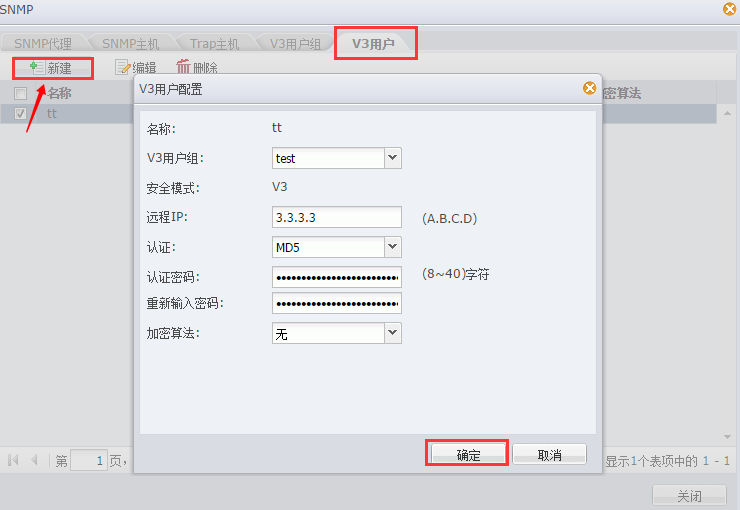 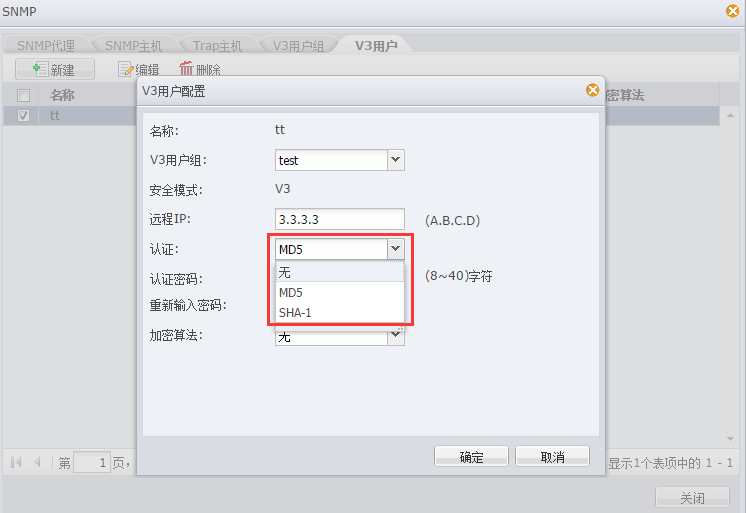 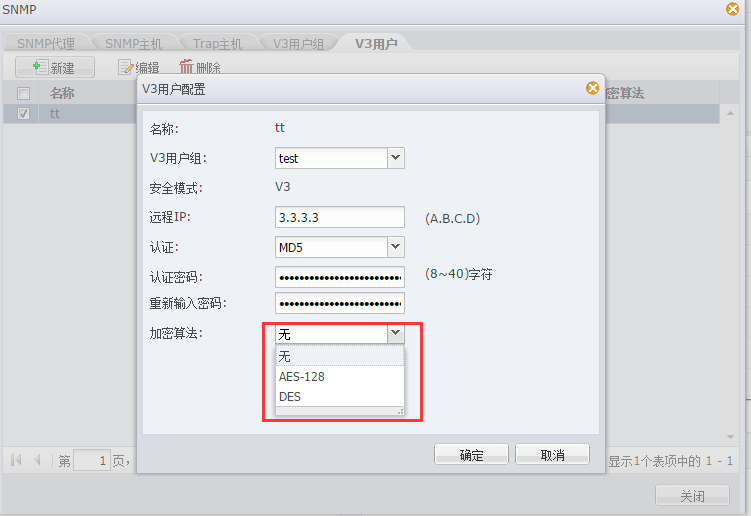 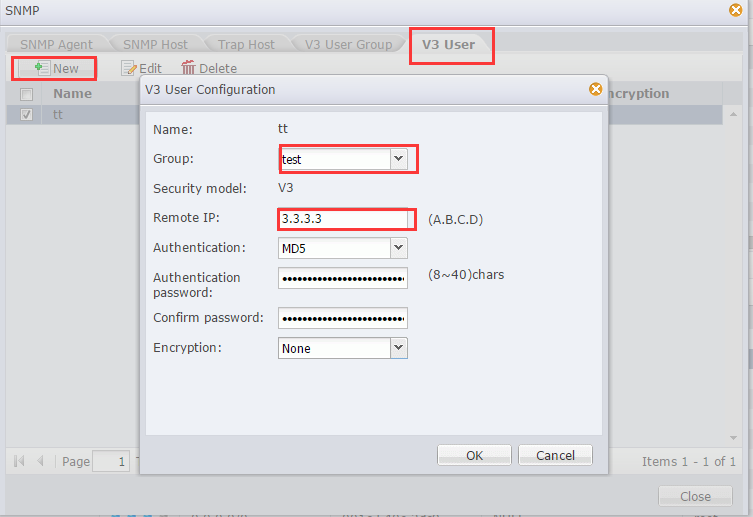 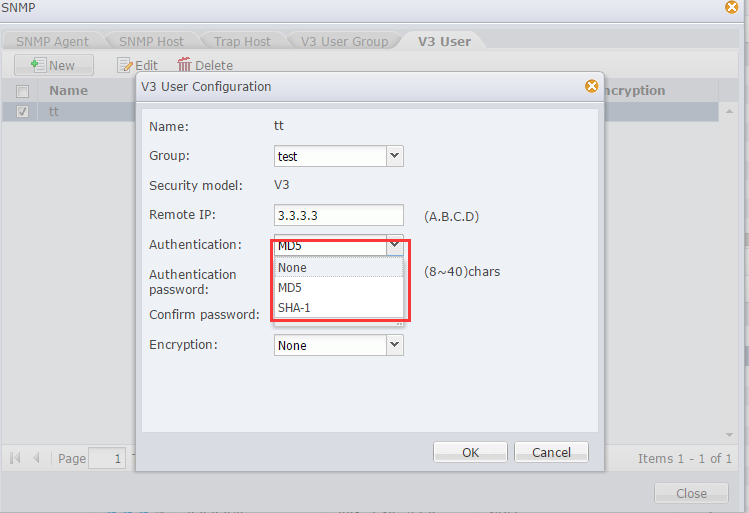 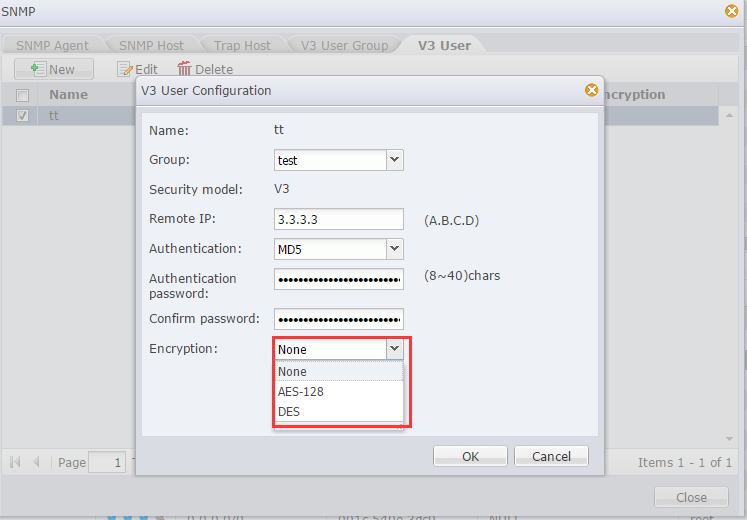 